Te richten aan de adviserend arts van de verzekeringsinstelling van de rechthebbende.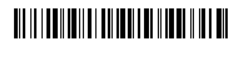 Gegevens patiënt				Naam en voornaam: 	     INSZ:			     Adres:		     Postcode en gemeente:     Gegevens verwijzende arts Naam + RIZIV-nummer:      Telefoonnummer en/of e-mailadres:      Adres:		                   Postcode en gemeente:      Initiatiefnemer aanvrager (gelieve aan te kruisen) Ikzelf als voorschrijvende arts Ikzelf op voorstel van andere artsNaam      Adres       Ikzelf op vraag van de patiëntMedische problematiekActuele medische diagnose / problematiek:      Relevante voorgeschiedenis:      	Beschrijving van de letsels of functionele stoornissen die de revalidatie noodzakelijk maken:	Eerdere behandelingen en resultaten:      	Bijgevoegde medische verslagen:      Gevraagde zorgen Naam van programma:      Verantwoordelijke buitenlandse arts:	Naam:      	Referentie i.v.m. expertise (zo uitgebreid mogelijk)
	     Naam en adres van de instelling waar de revalidatie wordt verleend:Naam:      Adres:      Land:       Telefoonnummer:      Website:      Modaliteiten revalidatie(gelieve aan te kruisen) opname in het ziekenhuis waar de revalidatie wordt verleend (met overnachting) opname in een revalidatiecentrum buiten een ziekenhuis (met overnachting)
 overnachting buiten het ziekenhuis of revalidatiecentrum (= ambulante revalidatie)Voorgeschreven revalidatieprogramma en prestatiesGlobale omschrijving:Hoofdcomponenten van het programma:Betrokken disciplines:Gevraagde periode: van        tot      Frequentie (dagelijks? Wekelijks?, aantal uren per dag?....):Te behalen doelstelling via revalidatie (zo volledig mogelijk): Vergelijking met in België beschikbare revalidatieprogramma’s (kiezen aub) Er bestaat in België een vergelijkbaar revalidatieprogramma.Revalidatieovereenkomst (7xx.xxx.xxx) of (9xx.xxx.xxx)?:      (Ga verder onder 5.7.1) Er bestaat in België geen vergelijkbaar revalidatieprogramma(Ga verder onder 5.7.2)Argumentatie voor revalidatie in het buitenlandEr is een gelijkaardig revalidatieprogramma in België zoals bedoeld in deze aanvraag	Motiveer waarom revalidatie in België niet mogelijk is: Inhoudelijke redenen:Medisch- technische beschikbaarheid: Er is geen gelijkaardig revalidatieprogramma in BelgiëMotiveer in welk opzicht revalidatieprogramma’s in België verschillen van het gevraagde programma:Doelgroep:Inhoud programma:Motiveer waarom in België voorhanden zijnde revalidatieprogramma’s niet kunnen worden toegepast: Medisch- technische beschikbaarheid:Specifieke situatie van de patiënt:Andere geraadpleegde artsen in België uit hetzelfde vakgebiedAndere geraadpleegde artsen in België uit hetzelfde vakgebied als dat naar hetwelke de verzekerde wordt verwezen in het buitenland en hun schriftelijk advies (zo uitgebreid mogelijk, ook e-mail mogelijk indien verzekerde anoniem blijft).NB: de adviserend arts van het ziekenfonds kan hierom verzoeken alvorens een beslissing te nemen.Naam + advies:      Naam + advies:      Naam + advies:      Datum:      Handtekening:      Lijst adviserend artsenAls u bent aangesloten bij CM 120 en u woont in de:Provincie Antwerpen, gelieve dan de aanvraag te richten tot
CM, t.a.v. adviserend arts, Korte Begijnenstraat 22, 2300 TurnhoutProvincie Vlaams-Brabant of Brussel, gelieve dan de aanvraag te richten tot
CM, t.a.v. adviserend arts, Platte-Lostraat 541, 3010 Kessel-LoProvincie Limburg, gelieve dan de aanvraag te richten tot
CM, t.a.v. adviserend arts, Herkenrodesingel 101, 3500 Hasselt Provincie Oost-Vlaanderen, gelieve dan de aanvraag te richten tot
CM, t.a.v. adviserend arts, Martelaarslaan 17, 9000 GentProvincie West-Vlaanderen, gelieve dan de aanvraag te richten tot 
CM, t.a.v. adviserend arts, Beneluxpark 22, 8500 KortrijkSi vous êtes affilié(e) à la Mutualité chrétienne 134, veuillez faire compléter le formulaire de demande et l’envoyer en fonction du pays concerné à l’attention du médecin-conseil de la Mutualité Chrétienne :Allemagne et Pays-Bas, Rue Lucien Defays 77, 4800 VerviersFrance, Rue Saint Brice 44, 7500 TournaiGrand-Duché de Luxembourg, Rue de la Moselle 7-9, 6700 ArlonAutre pays : une des trois adresses ci-dessusFür deutschsprachige Mitglieder der Christlichen Krankenkasse:Bitte füllen Sie den Antrag auf Vorab-Genehmigung von Gesundheitsleistungen im Ausland aus, und senden ihn an den zuständigen Vertrauensarzt der Christlichen Krankenkasse,
Rue Lucien Defays 77, 4800 Verviers.Depending on where you are affiliated, please choose the right option: either the CM addresses or those of MC.De adviserend arts VIAdvies medische directie VICollege van artsen-directeursAdvies over:Het voorgeschreven programma betreft revalidatie? Ja NeenAls revalidatie valt het binnen het Belgische verzekeringspakket? Ja NeenProgramma (7xx.xxx.xxx) of 
(9xx.xxx.xxx)?:Opmerkingen en motivatieAdvies over:Het voorgeschreven programma betreft revalidatie? Ja NeenAls revalidatie valt het binnen het Belgische verzekeringspakket? Ja NeenProgramma (7xx.xxx.xxx) of
(9xx.xxx.xxx)?:Opmerkingen en motivatieBeslissing over :1. Het voorgeschreven programma betreft revalidatie? Ja NeenAls revalidatie valt het binnen het Belgische verzekeringspakket? Ja NeenProgramma (7xx.xxx.xxx) of
(9xx.xxx.xxx)?:Opmerkingen en motivatieDatum      Identificatie en handtekeningDatum      Identificatie en handtekeningDatum      Identificatie en handtekening